Российская автомобильная федерация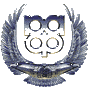 Баха "СИМБИРСКИЙ ТРАКТ"               4 этап Чемпионата России по ралли-рейдам17-20.10.2019ЗАЯВКА КОМАНДНОГО ЗАЧЕТАВ КОМАНДНОМ ЗАЧЕТЕ ЗАЯВЛЕНА КОМАНДАНастоящим подтверждаю, что указанные в Заявочной форме сведения верны.Представитель команды ___________________________  (                   )(подпись)	 Фамилия И. О.Название командыНазвание командыНазвание команды№ регистрационного свидетельства команды№ регистрационного свидетельства команды№ регистрационного свидетельства командыРуководитель командыРуководитель командыРуководитель командыПредставитель командыПредставитель командыПредставитель командыСостав командыСостав командыСостав команды№№п/пСтартовый номер экипажазАЧЕТНАЯ ГРУППАзАЧЕТНАЯ ГРУППАИМЯ, Фамилия 1-го ПИЛОТАПодпись ПИЛОТА